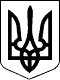 БЕРЕГІВСЬКА РАЙОННА ДЕРЖАВНА АДМІНІСТРАЦІЯЗАКАРПАТСЬКОЇ ОБЛАСТІР О З П О Р Я Д Ж Е Н Н Я__30.06.2021__                              Берегове                           №_____186____Про фінансування видатків      	Відповідно до статей 6 і 39 Закону України „Про місцеві державні адміністрації” :	1, Дозволити:	1.1.Фінансовому управлінню райдержадміністрації профінансувати видатки відділу культури, молоді та спорту райдержадміністрації, пов’язані з відзначенням в районі 25-ї річниці Конституції України та 76-ї річниці входження Закарпаття до складу України у сумі 4800,00 (чотири тисячі вісімсот гривень 00 копійок) гривень згідно з кошторисом (додається), за рахунок коштів, передбачених у районному бюджеті для реалізації культурно-мистецьких заходів у районі та участі в обласних Всеукраїнських і міжнародних мистецьких акціях на 2021 рік, в рамках Програми реалізації культурно-масових, національно-патріотичних та фізкультурно-спортивних заходів на 2021- 2022 роки.	1.2.Відділу культури, молоді та спорту райдержадміністрації на фінансування витрат використати кошти, відповідно до пункту 13 культурно-мистецьких заходів у районі та участі в обласних Всеукраїнських і міжнародних мистецьких акціях на 2021 рік	2. Контроль за виконанням цього розпорядження покласти на заступника голови районної державної адміністрації Данич Є.В.Голова державної адміністрації                                                     Ігор ВАНТЮХ                                                                                          Додаток                                                                                                            до розпорядження                                                                                                                    _30.06.2021_№_186_  КОШТОРИСКвіткова продукція                                                      2300,00 гривень Канцтовари                                                                   1000,00 гривеньФоторамка                                                                     1500,00 гривень     ВСЬОГО                                                                             4 800,00 гривень                                                                   (чотири тисячі вісімсот гривень 00 коп)Начальник відділу культури,молоді та спорту  райдержадміністрації                             Олеся ДАНИЛЕЦЬ